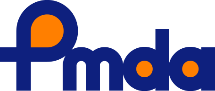 REGISTRATION REQUEST FORMPMDA-ATC Quality Control (Herbal Medicine) Webinar 2020Registration will close on August 2, 2020. Formal announcements will be made to the approved participants after the closing date.To: Dr. FUJIWARA Yasuhiro, Chief Executive, PMDAI hereby apply for the “PMDA-ATC Quality Control (Herbal Medicine) Webinar 2020” offered by the Asia Training Center for Pharmaceuticals and Medical Devices Regulatory Affairs (PMDA-ATC), which will be held online from September 9 to 11, 2020.NOTE: Certificate of participation may not be issued in case of absences from any part of the program.I declare that the information on this registration request form is correct, and agree that the information will be disclosed to other participants and seminar related members (including, but not limited to, lecturers, administrative staff, staff at other associated sites).                        Signature                 	Date               I,  agree with the submission of the above registration request form.                 Signature (Applicant’s supervisor)                 	Date                         Name and title of the Supervisor (Print clearly)                           Male Female Dr Full name *Information entered here will be used for your certificate of completionFull name *Information entered here will be used for your certificate of completionFull name *Information entered here will be used for your certificate of completionFull name *Information entered here will be used for your certificate of completionFull name *Information entered here will be used for your certificate of completionFull name *Information entered here will be used for your certificate of completionJob titleJob titleJob titleOrganization &Department/DivisionOrganization &Department/DivisionOrganization &Department/Division (e.g. “Office of New Drug I, Pharmaceuticals and Medical Devices Agency”) (e.g. “Office of New Drug I, Pharmaceuticals and Medical Devices Agency”) (e.g. “Office of New Drug I, Pharmaceuticals and Medical Devices Agency”) (e.g. “Office of New Drug I, Pharmaceuticals and Medical Devices Agency”) (e.g. “Office of New Drug I, Pharmaceuticals and Medical Devices Agency”)Country/RegionCountry/RegionCountry/RegionAttendee e-mail addressAttendee e-mail addressAttendee e-mail address (Please enter e-mail address that can be contacted in urgent situation) (Please enter e-mail address that can be contacted in urgent situation) (Please enter e-mail address that can be contacted in urgent situation) (Please enter e-mail address that can be contacted in urgent situation) (Please enter e-mail address that can be contacted in urgent situation)Phone numberPhone numberPhone numberOffice:    Mobile: Office:    Mobile: Office:    Mobile: Office:    Mobile: Office:    Mobile: Name and title of the head of organizationName and title of the head of organizationName and title of the head of organization (e.g. “Dr. FUJIWARA Yasuhiro, Chief Executive of PMDA”)* One letter addressed to you and the head of your organization will be provided (e.g. “Dr. FUJIWARA Yasuhiro, Chief Executive of PMDA”)* One letter addressed to you and the head of your organization will be provided (e.g. “Dr. FUJIWARA Yasuhiro, Chief Executive of PMDA”)* One letter addressed to you and the head of your organization will be provided (e.g. “Dr. FUJIWARA Yasuhiro, Chief Executive of PMDA”)* One letter addressed to you and the head of your organization will be provided (e.g. “Dr. FUJIWARA Yasuhiro, Chief Executive of PMDA”)* One letter addressed to you and the head of your organization will be providedRequirements for participating in the webinar: Cisco WebexThis webinar will be organized on the Cisco Webex conferencing system. Have you ever joined an online meeting using any of the Webex conferencing products before?  YES ()     NOSaving the DateWill you be able to access to the LIVE sessions starting after 2 P.M. Japan Standard Time (JST, UTC+9) during the seminar period? (Confirm Program from: https://www.pmda.go.jp/files/000235684.pdf)  YES     NO  I am not sure yet, because System and Network CheckPlease select from below time slots for your connection test. Multiple answers are allowed; the test will take approx. 10 min per person.  (Confirm the system requirements to use Cisco Webex from: https://www.pmda.go.jp/files/000235652.pdf) * Requirements for participating in the webinar: Cisco WebexThis webinar will be organized on the Cisco Webex conferencing system. Have you ever joined an online meeting using any of the Webex conferencing products before?  YES ()     NOSaving the DateWill you be able to access to the LIVE sessions starting after 2 P.M. Japan Standard Time (JST, UTC+9) during the seminar period? (Confirm Program from: https://www.pmda.go.jp/files/000235684.pdf)  YES     NO  I am not sure yet, because System and Network CheckPlease select from below time slots for your connection test. Multiple answers are allowed; the test will take approx. 10 min per person.  (Confirm the system requirements to use Cisco Webex from: https://www.pmda.go.jp/files/000235652.pdf) * Requirements for participating in the webinar: Cisco WebexThis webinar will be organized on the Cisco Webex conferencing system. Have you ever joined an online meeting using any of the Webex conferencing products before?  YES ()     NOSaving the DateWill you be able to access to the LIVE sessions starting after 2 P.M. Japan Standard Time (JST, UTC+9) during the seminar period? (Confirm Program from: https://www.pmda.go.jp/files/000235684.pdf)  YES     NO  I am not sure yet, because System and Network CheckPlease select from below time slots for your connection test. Multiple answers are allowed; the test will take approx. 10 min per person.  (Confirm the system requirements to use Cisco Webex from: https://www.pmda.go.jp/files/000235652.pdf) * Requirements for participating in the webinar: Cisco WebexThis webinar will be organized on the Cisco Webex conferencing system. Have you ever joined an online meeting using any of the Webex conferencing products before?  YES ()     NOSaving the DateWill you be able to access to the LIVE sessions starting after 2 P.M. Japan Standard Time (JST, UTC+9) during the seminar period? (Confirm Program from: https://www.pmda.go.jp/files/000235684.pdf)  YES     NO  I am not sure yet, because System and Network CheckPlease select from below time slots for your connection test. Multiple answers are allowed; the test will take approx. 10 min per person.  (Confirm the system requirements to use Cisco Webex from: https://www.pmda.go.jp/files/000235652.pdf) * Requirements for participating in the webinar: Cisco WebexThis webinar will be organized on the Cisco Webex conferencing system. Have you ever joined an online meeting using any of the Webex conferencing products before?  YES ()     NOSaving the DateWill you be able to access to the LIVE sessions starting after 2 P.M. Japan Standard Time (JST, UTC+9) during the seminar period? (Confirm Program from: https://www.pmda.go.jp/files/000235684.pdf)  YES     NO  I am not sure yet, because System and Network CheckPlease select from below time slots for your connection test. Multiple answers are allowed; the test will take approx. 10 min per person.  (Confirm the system requirements to use Cisco Webex from: https://www.pmda.go.jp/files/000235652.pdf) * Requirements for participating in the webinar: Cisco WebexThis webinar will be organized on the Cisco Webex conferencing system. Have you ever joined an online meeting using any of the Webex conferencing products before?  YES ()     NOSaving the DateWill you be able to access to the LIVE sessions starting after 2 P.M. Japan Standard Time (JST, UTC+9) during the seminar period? (Confirm Program from: https://www.pmda.go.jp/files/000235684.pdf)  YES     NO  I am not sure yet, because System and Network CheckPlease select from below time slots for your connection test. Multiple answers are allowed; the test will take approx. 10 min per person.  (Confirm the system requirements to use Cisco Webex from: https://www.pmda.go.jp/files/000235652.pdf) * Requirements for participating in the webinar: Cisco WebexThis webinar will be organized on the Cisco Webex conferencing system. Have you ever joined an online meeting using any of the Webex conferencing products before?  YES ()     NOSaving the DateWill you be able to access to the LIVE sessions starting after 2 P.M. Japan Standard Time (JST, UTC+9) during the seminar period? (Confirm Program from: https://www.pmda.go.jp/files/000235684.pdf)  YES     NO  I am not sure yet, because System and Network CheckPlease select from below time slots for your connection test. Multiple answers are allowed; the test will take approx. 10 min per person.  (Confirm the system requirements to use Cisco Webex from: https://www.pmda.go.jp/files/000235652.pdf) * Requirements for participating in the webinar: Cisco WebexThis webinar will be organized on the Cisco Webex conferencing system. Have you ever joined an online meeting using any of the Webex conferencing products before?  YES ()     NOSaving the DateWill you be able to access to the LIVE sessions starting after 2 P.M. Japan Standard Time (JST, UTC+9) during the seminar period? (Confirm Program from: https://www.pmda.go.jp/files/000235684.pdf)  YES     NO  I am not sure yet, because System and Network CheckPlease select from below time slots for your connection test. Multiple answers are allowed; the test will take approx. 10 min per person.  (Confirm the system requirements to use Cisco Webex from: https://www.pmda.go.jp/files/000235652.pdf) * Your expertise field &Years of experienceYour expertise field &Years of experienceYour expertise field &Years of experience Review GMPInspection Safety General Others()Your expertise field &Years of experienceYour expertise field &Years of experienceYour expertise field &Years of experience[  ] Years[  ] Years[  ] Years[  ] Years[  ] YearsLevel of expertisein your primary fieldLevel of expertisein your primary fieldLevel of expertisein your primary field Beginner　　   Intermediate　　   Advanced Beginner　　   Intermediate　　   Advanced Beginner　　   Intermediate　　   Advanced Beginner　　   Intermediate　　   Advanced Beginner　　   Intermediate　　   AdvancedDescribe your current regulatory appointments as much detailed as possible. Describe your current regulatory appointments as much detailed as possible. Describe your current regulatory appointments as much detailed as possible. Describe your current regulatory appointments as much detailed as possible. Describe your current regulatory appointments as much detailed as possible. Describe your current regulatory appointments as much detailed as possible. Describe your current regulatory appointments as much detailed as possible. Describe your current regulatory appointments as much detailed as possible. What specific issue you want to address in your work and what aspect you expect to learn from the seminar.What specific issue you want to address in your work and what aspect you expect to learn from the seminar.What specific issue you want to address in your work and what aspect you expect to learn from the seminar.What specific issue you want to address in your work and what aspect you expect to learn from the seminar.What specific issue you want to address in your work and what aspect you expect to learn from the seminar.What specific issue you want to address in your work and what aspect you expect to learn from the seminar.What specific issue you want to address in your work and what aspect you expect to learn from the seminar.What specific issue you want to address in your work and what aspect you expect to learn from the seminar.*PMDA would like to send announcements regarding PMDA international activities (e.g., PMDA-ATC seminars, PMDA Updates) to your email address. If you do NOT wish to receive these emails, please check the following box.  I do not wish to receive these announcements.